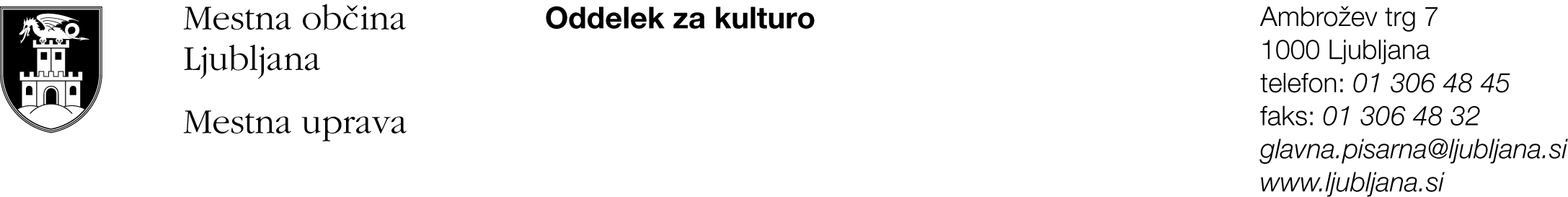 PRIJAVA  na sofinanciranje kulturnega projekta v letu 2011 na področjuLIKOVNIH UMETNOSTI I. Podatki o predlagatelju:Naslov prijavljenega projekta:      Zvrst ustvarjanja(navedi):                        Potrjujem, da so vsi navedeni podatki pravilni in jih je na zahtevo MOL mogoče preveriti.	Kraj in datum: 										Ime, priimek in funkcija odgovorne osebe ter žig	II. Zbirni podatki o predlagatelju III. Podatki o predlaganem projektu:Vsebinska zasnova projekta:Predstavitev prostorskih, tehničnih in kadrovskih kapacitet predlagatelja za izvedbo projektaIV. Predvidena finančna zgradba prijavljenega projektaIV. I. Predvideni odhodkiIV. II. Predvideni prihodkiV. Izpolnjevanje kriterijev razpisa (opišite, kako vaša prijava izpolnjuje kriterije razpisa):(priporočamo največ 1 stran na kriterij)SP1. izvirna zasnova in celovitost projekta ter ustvarjalni pristop SP2. reference predlagatelja in avtorja ter posameznikov, ki so vključeni v izvedbo projekta na področju, na katerem kandidirajoSP3. projekt, ki pripomore k večji raznovrstnosti in prepoznavnosti kulturne ponudbe v MOL:SP4.  dostopnost projekta prebivalcem in obiskovalcem MOL SP5. projekt, ki mu ni moč pripisati namena ustvarjanja dobička: SP6. večji delež lastnih sredstev ter sredstev iz drugih virov:PR1. projekt, ki podpira manj zastopana umetniška področja likovne umetnostiPR2.  projekt v javnem prostoru, ki na inovativen način raziskuje urbano problematiko, povezano z Ljubljano, in je usmerjen v družbeno sodelovalne ustvarjalne prakse PR3.   projekt, ki neposredno podpira ustvarjalce v obliki razstavninPR4. vključenost mladih likovnih umetnikov v projekt (do 35 let)PR5.  projekt, ki presega ustaljene načine produkcije in prezentacije likovne umetnostiPredlagatelji projektov morajo obvezno predložiti tudi naslednja dokazila in priloge:- DOKAZILO št. 1: Kopije,  medijskih odzivov, vabila, najave za izvedbo projektov  s področja likovnih umetnosti v obdobju 2008-2010, - DOKAZILO št. 2: OBVEZNA PRILOGA 1– Izjava predlagatelja o izpolnjevanju razpisnih pogojev. Posamezna obvezna dokazila in priloge, ki jih predložijo predlagatelji projektov, morajo biti vidno in razločno označene kot takšne (npr. s številko priloge, s pripisom ipd.).Dodatne informacije:  : 01/306 48 54, : Predlagatelj:Naslov oziroma sedež predlagatelja:Statusno-organizacijska oblika predlagatelja (posameznik, društvo, zasebni zavod, gospodarska organizacija, samozaposleni v kulturi, ustanova):Davčna številka:Transakcijski račun:Telefon, mobilni telefon:Faks:Elektronska pošta:Kontaktna oseba:Odgovorna oseba in funkcija:(slikarstvo, risba, grafika, kiparstvo, plastično / prostorsko / svetlobno oblikovanje, fotografija, ilustracija, strip, video, arhitektura, oblikovanje, ulična umetnost)CELOTNA VREDNOST PROJEKTA: 	Pričakovani delež MOL:(največ 70% vrednosti projekta, oziroma največ 15.000 EUR za predlagatelje s statusom nepridobitne zasebne kulturne organizacije in gospodarske organizacije oz. 2.000 EUR za predlagatelje s statusom posameznika ali samozaposlenega v kulturi)Seznam realiziranih projektov prijavitelja s področja likovnih umetnosti v obdobju 2008–2010:Naslov projekta: Kraj, prizorišče in čas realizacije na območju MOL: Avtor/ji (ime, priimek, vloga v projektu):Drugi sodelavci (ime, priimek, vloga v projektu):Predvideno število udeležencev:Predstavitev projekta javnosti in medijski načrt:Kraj, prizorišče in čas realizacije izven območja MOL:Predvideno število ponovitev: